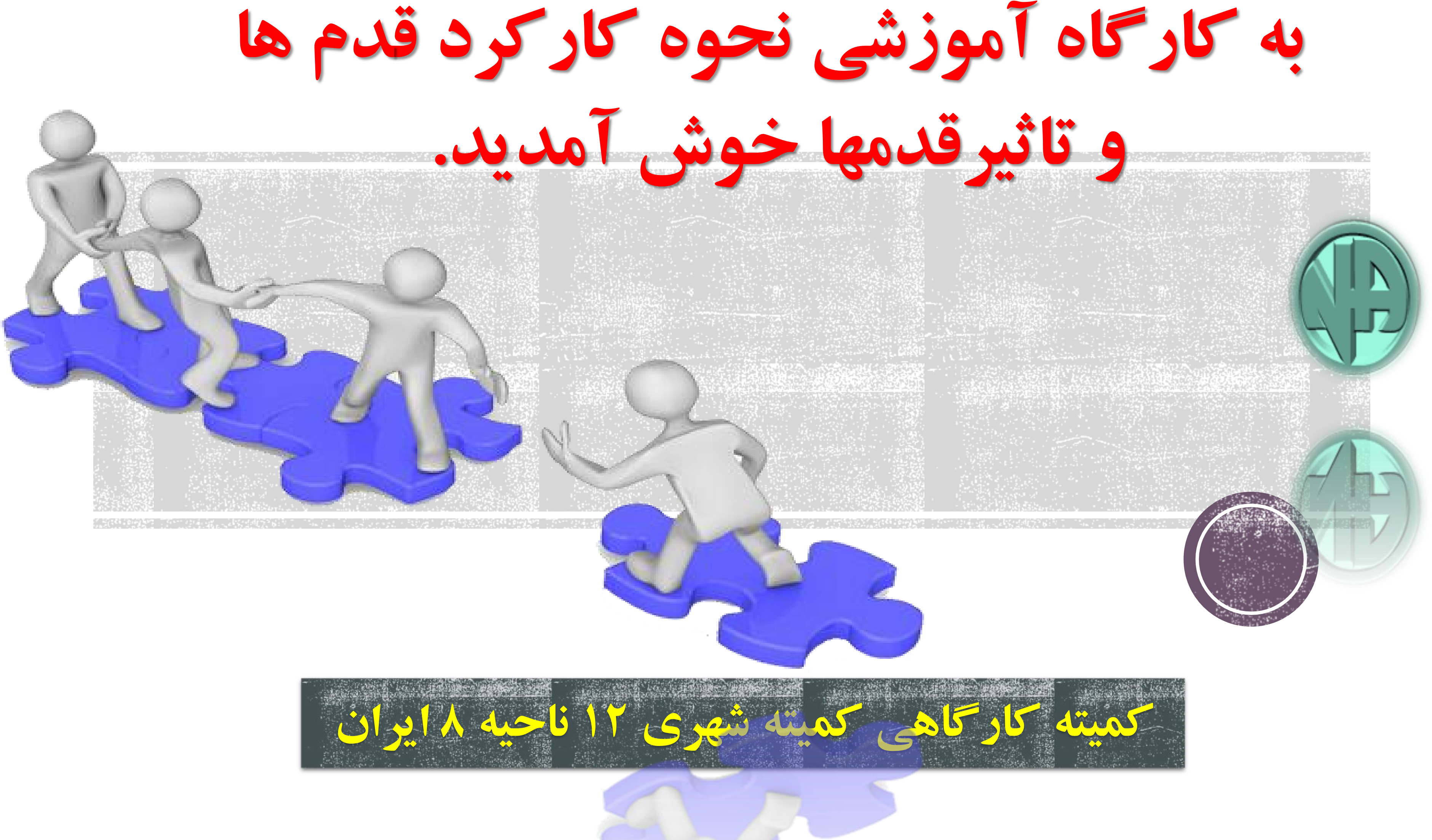 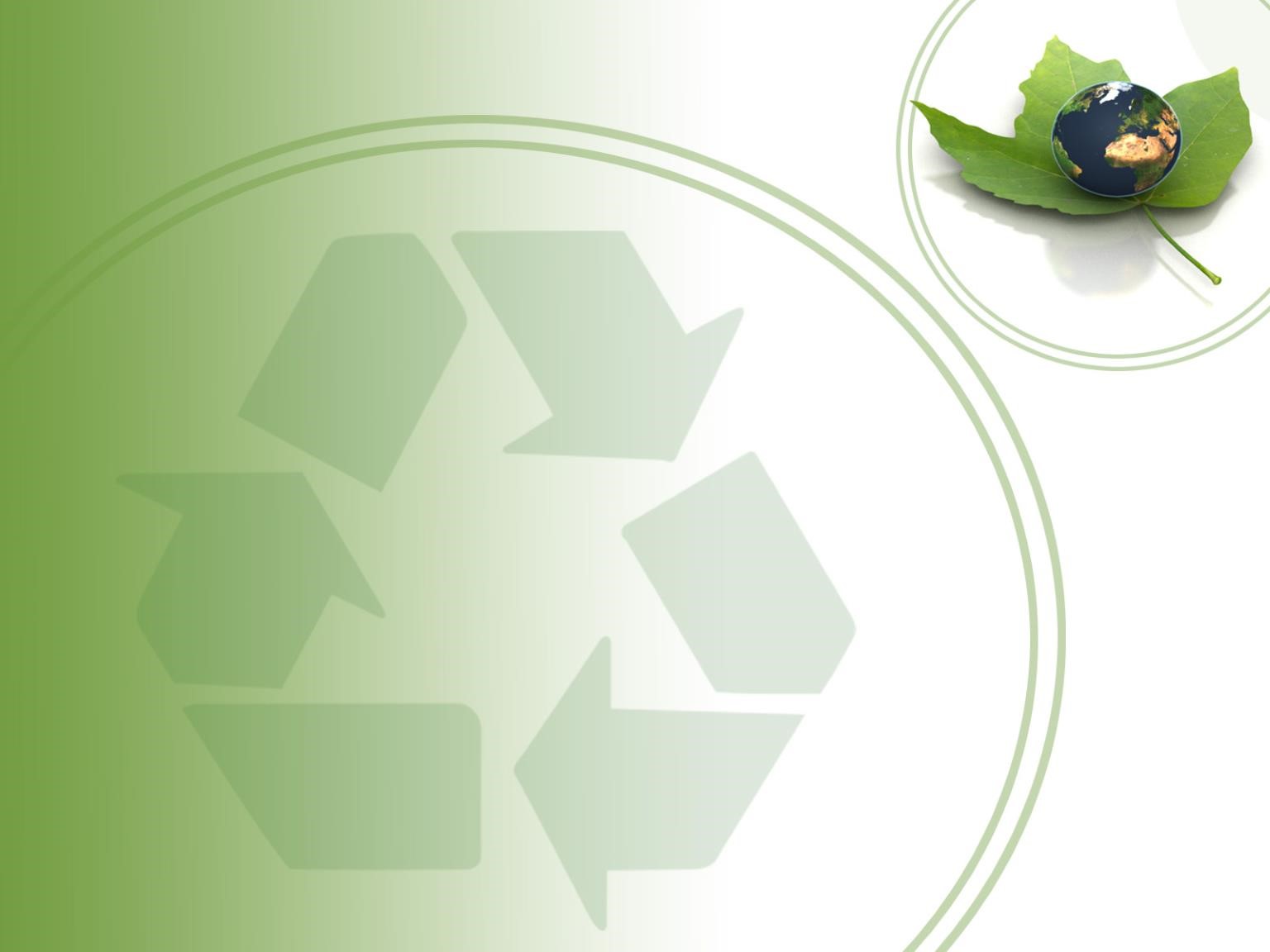 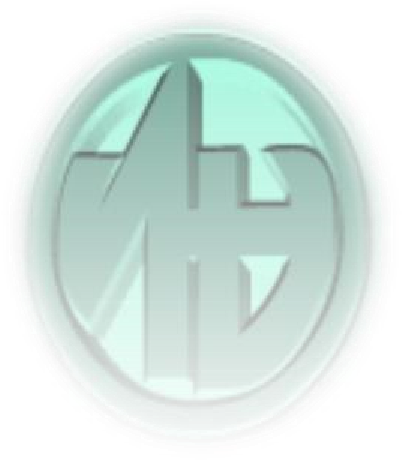 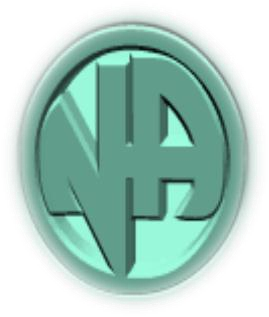 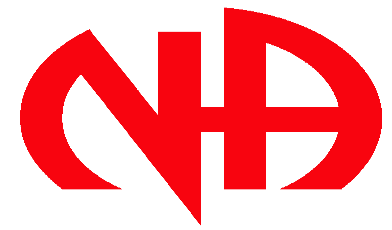 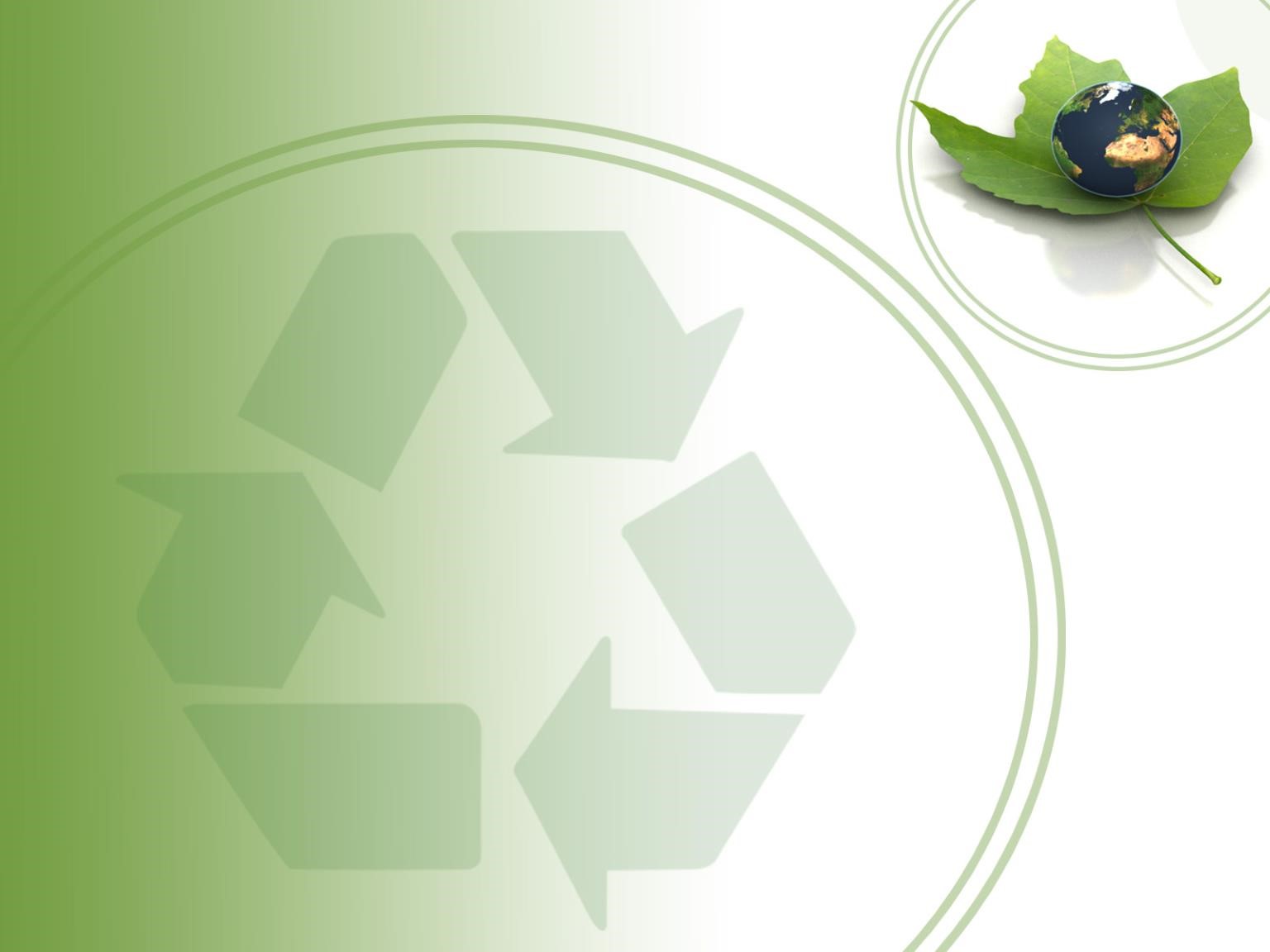 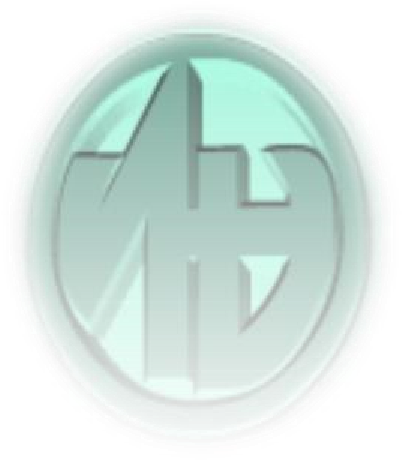 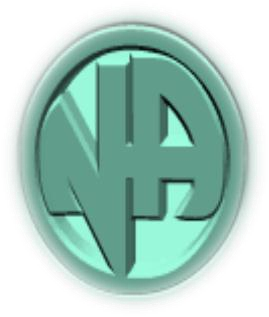 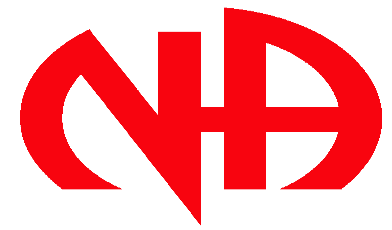 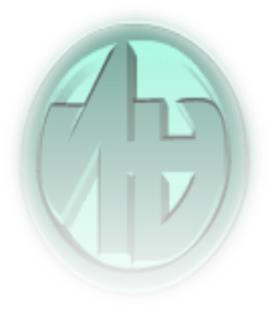 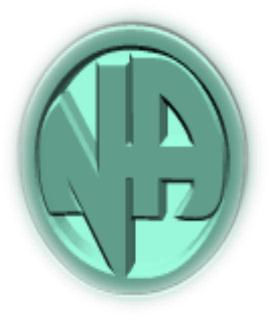 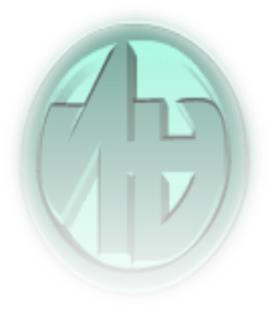 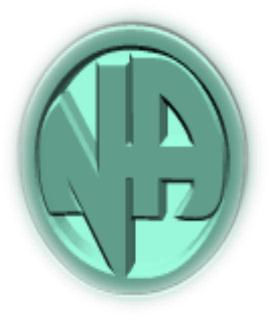 چرا قدم کار م یکنیم؟ 1-شناخت از بیماری اعتیاد    2-از بین بردن موانع سد راه من و خداوند 3-بهتر زندگی کردن 4-اعتماد به یک نیروی برتر5-تغییر کردن 6-شناخت بهتر از اصول انجمن 7-رسیدن به تعادل درندگی 8-مشورت کردن 9-امروز تصمیمات درست بگیریم10-روبه روشدن با مشکلات وپذیرفت واقعیت ها11-ارتباط موثر با کتب ونشریات Naوهمچنین با اعضا وراهنما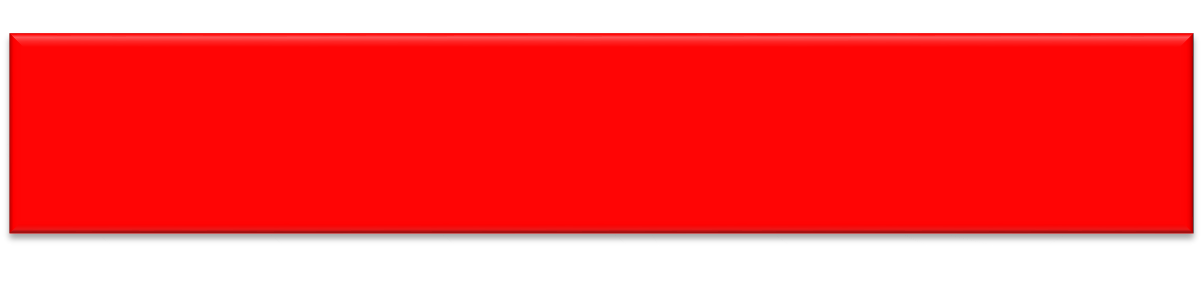 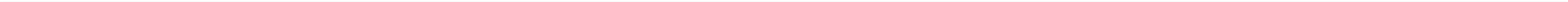 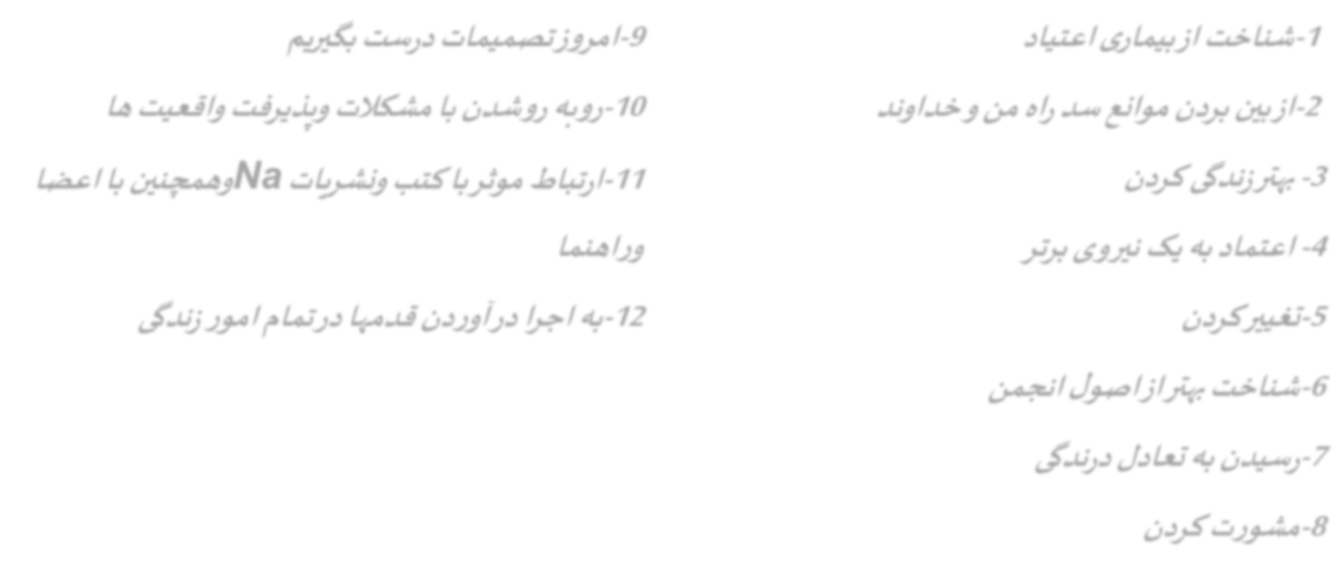 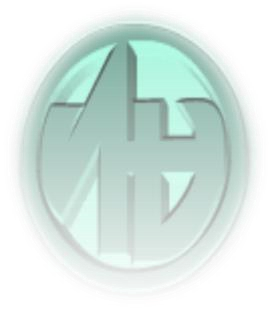 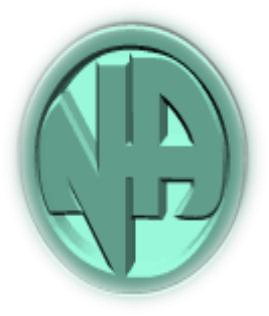 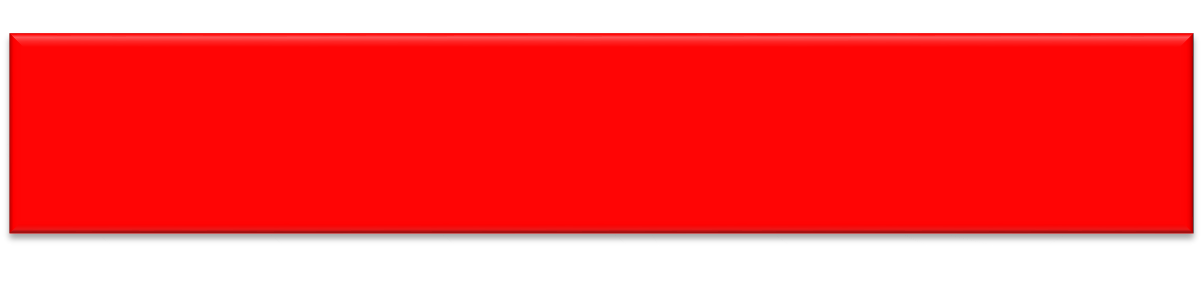 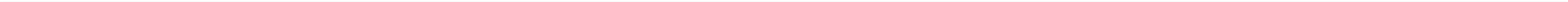 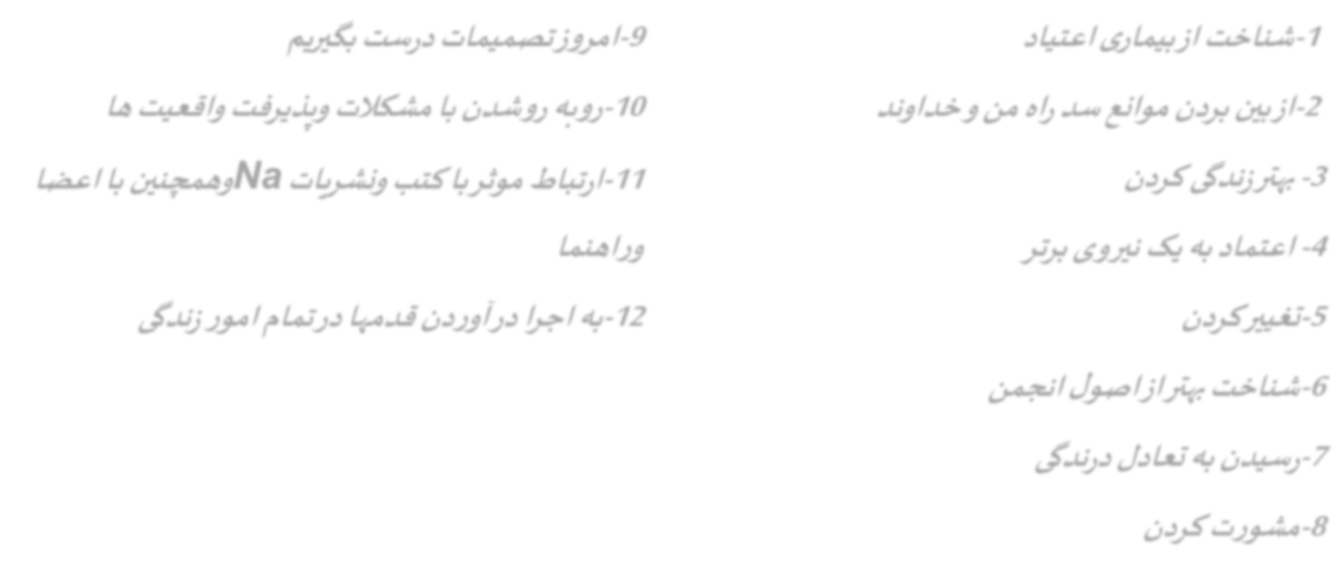 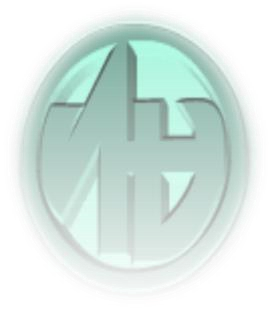 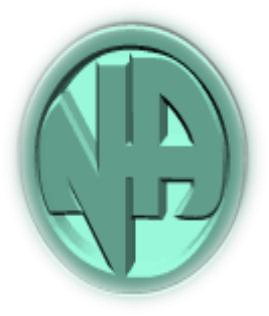 12-به اجرا در آوردن قدمها در تمام امور زندگی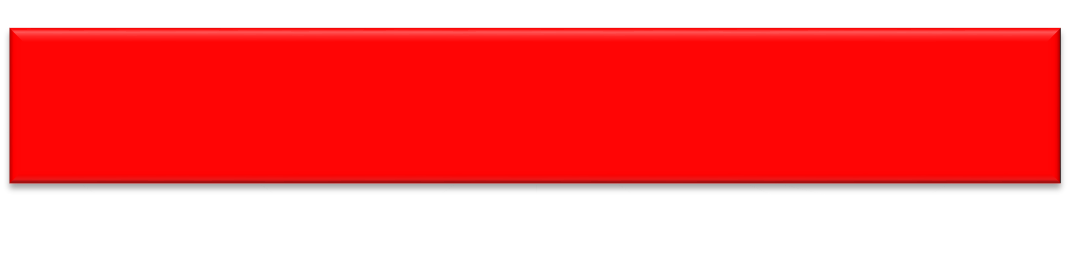 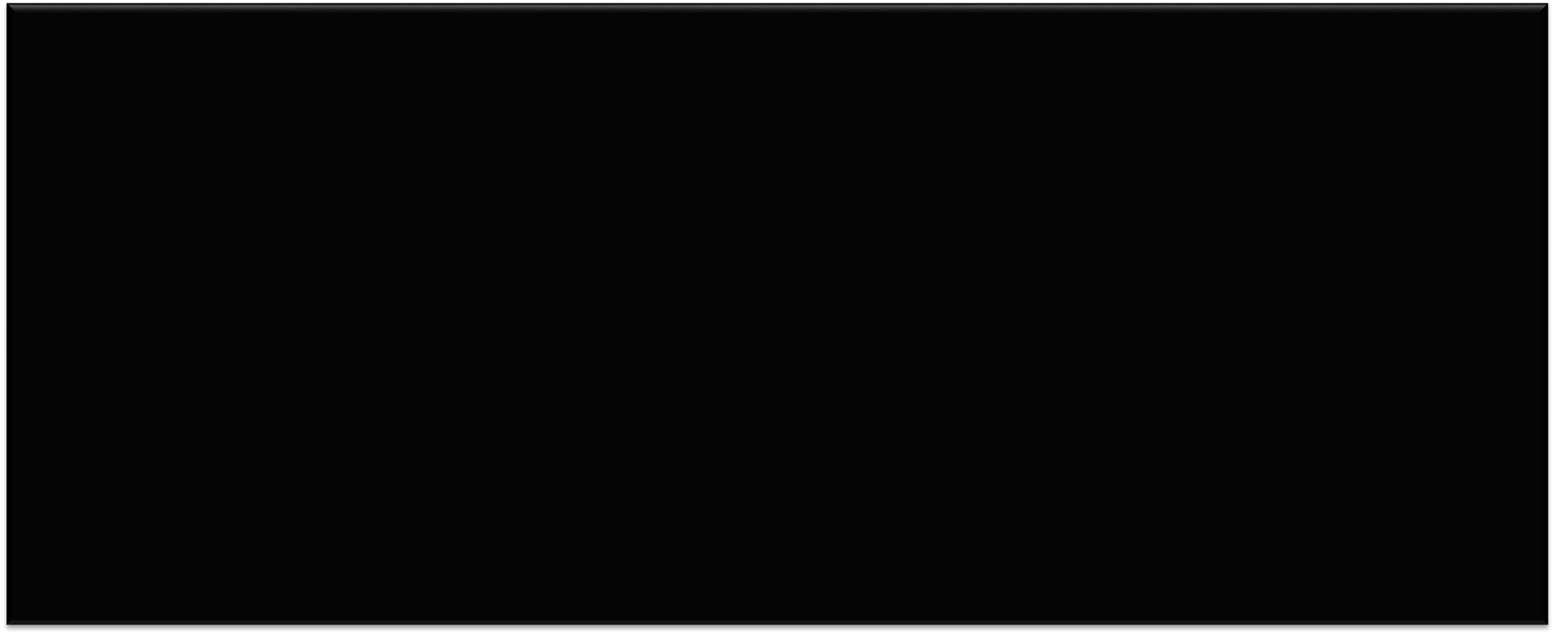 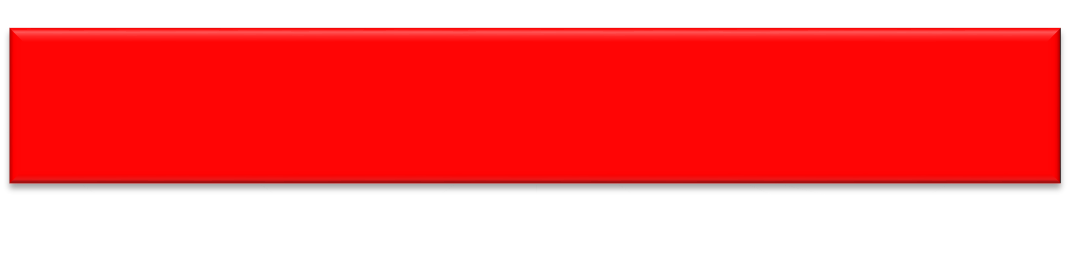 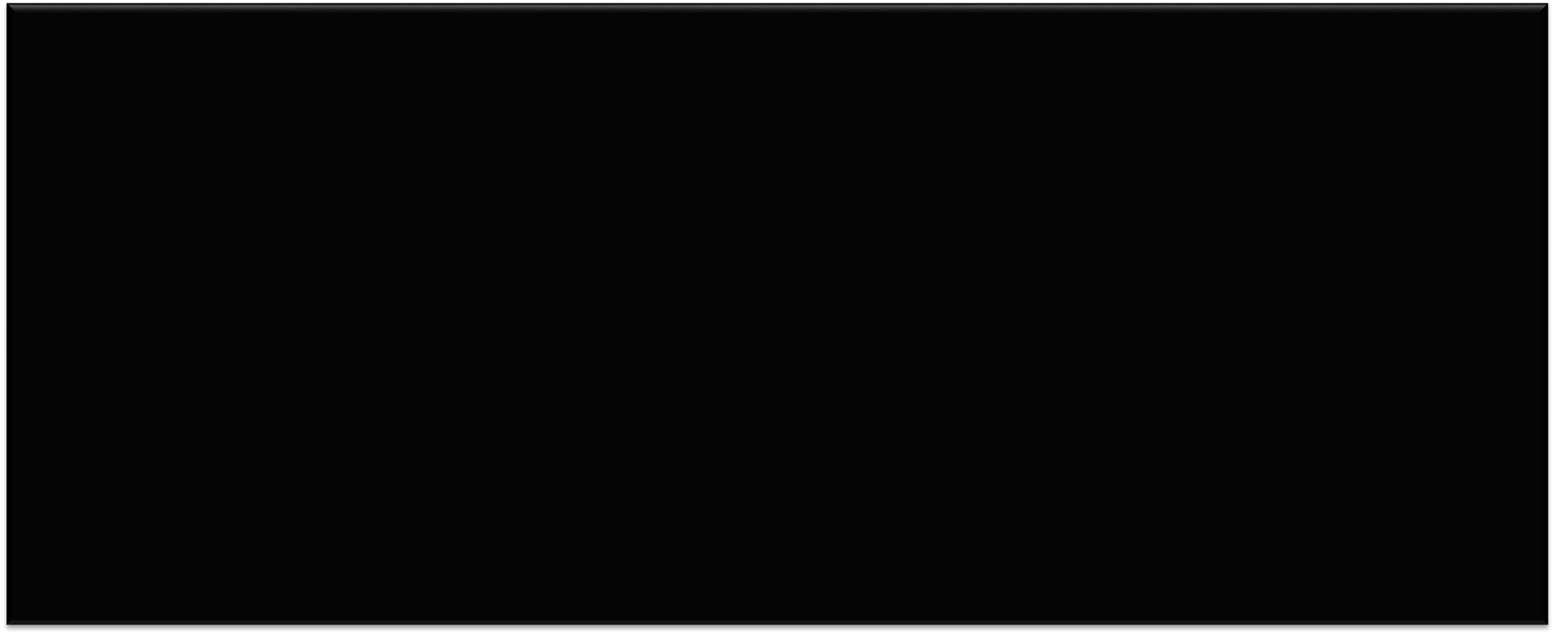 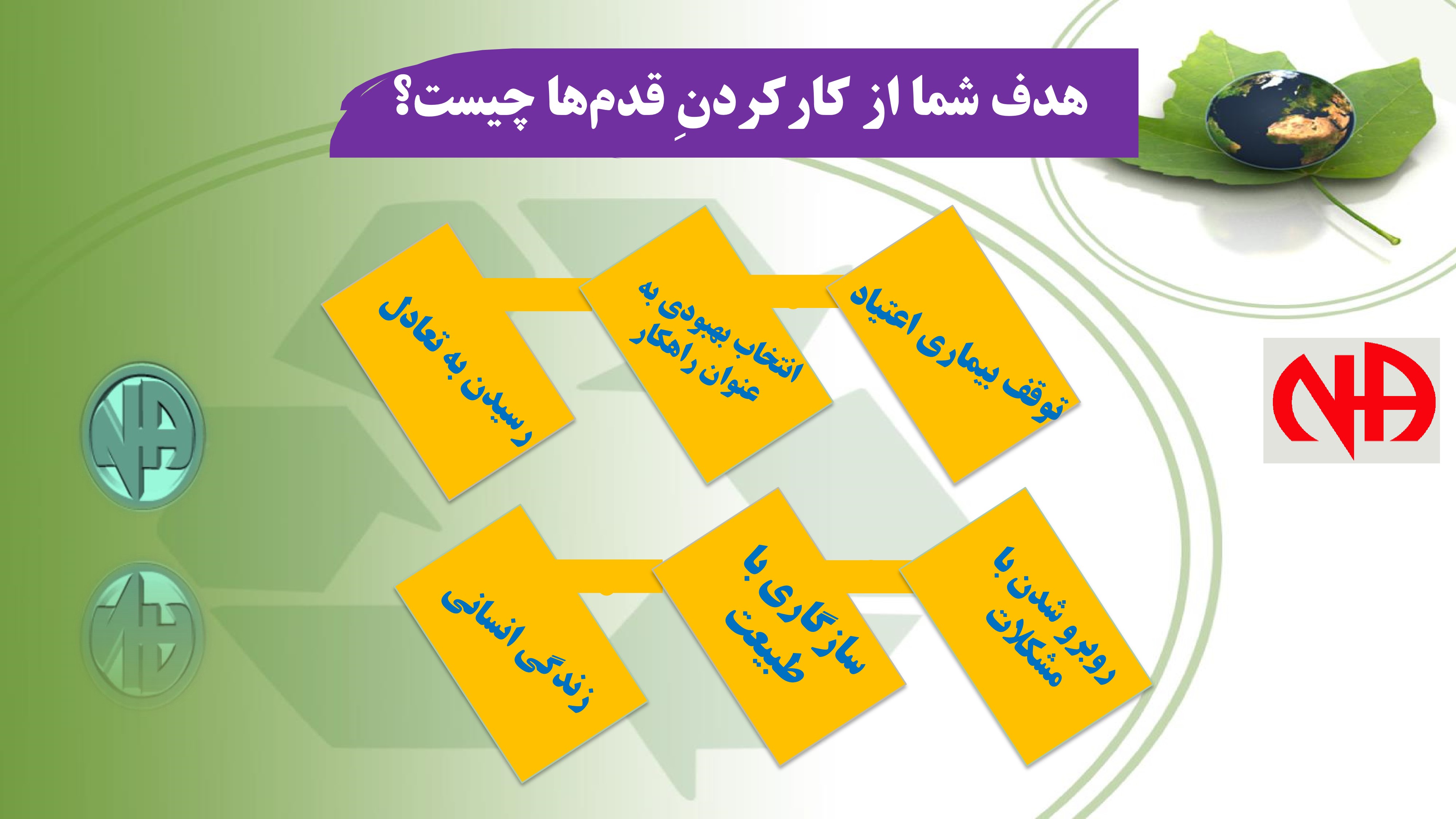 دستورالعمل ها اقرار در مورد اعتیادممشورت و باور نداشتن فکرم، بیماریم و زندگی با بیماری و بهبودی تصمیم به کارکرد باقی قدمها و زندگی به روال برنامهنوشتن ترازنامه و دیدن مساعل حل نشده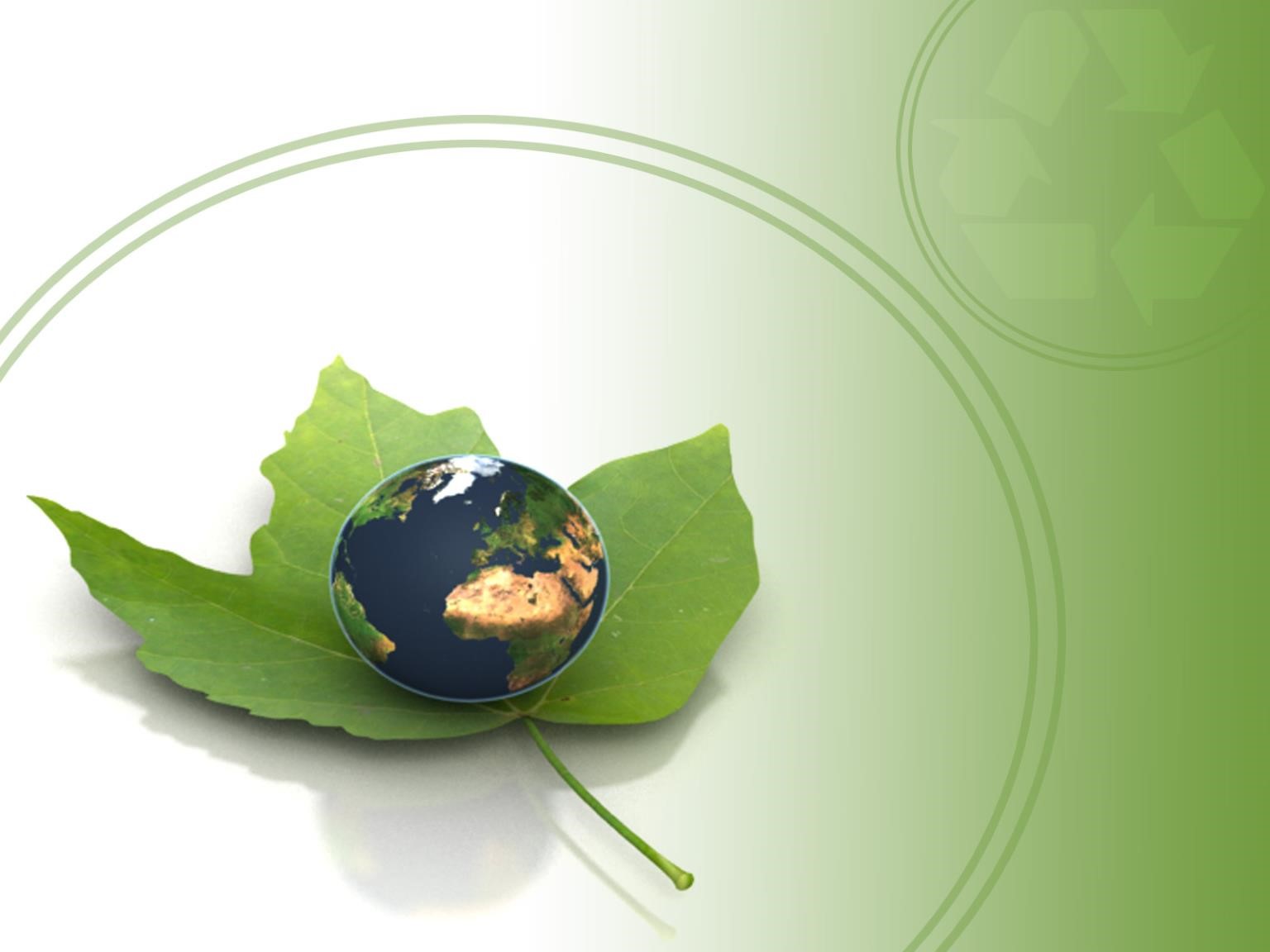 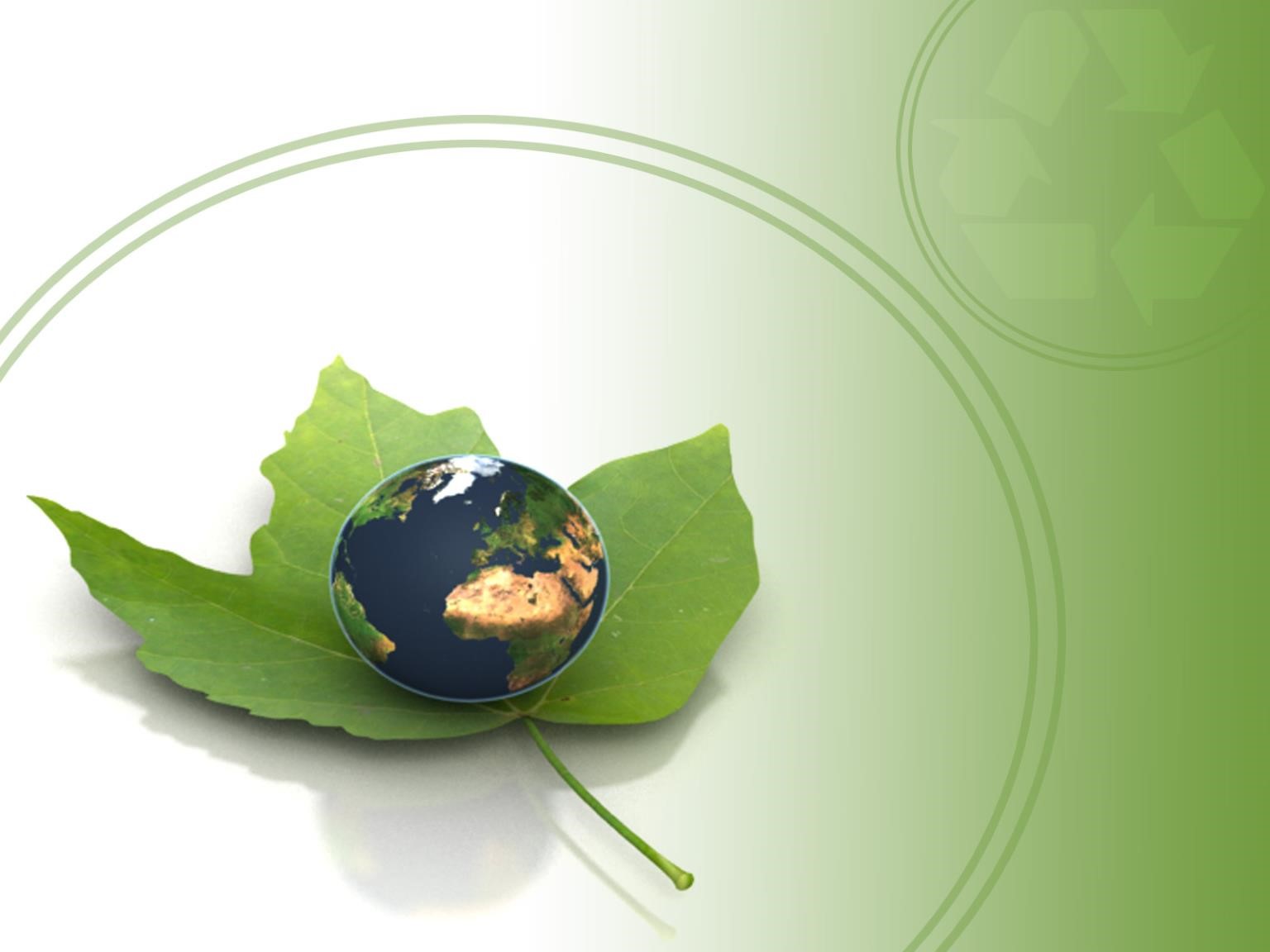 اقرار آگاهانه درمورد چگونگی دقیق خطاهاتعریف نواقص و دیدن احساسات بعد هرنقص و رسیدن به مرحله آمادگیدرخواست فروتنانهدیدن مسیر خسارت و صدمهدرصدد جبران و روحیه جبرانادامه دادن ترازنامه و سریعا اقرار کردن و حرکت در قدمهای بهبودیدعا و مراقبهخدمت و رساندن پیامچرا ما بايد پيام بديم؟برای رشد و بقای انجمن وحرکت در مسیر هدف اصلی.اینکه ایمان خودم نسبت به اصول قوی تر میشه.ما با درمیان گذاشتن آنچه که داریم، می توانیم آن را حفظ کنیم.معرفی برنامه به دیگران و دیگه کسی از درد اعتیاد نمیره.تمرین اصل روحانی امانت داری وعشق بلاعوض.برای اینکه تعهد بیشتری برای بهبودی شخصی خودمون داشته باشیم واین تعهد با انگیزه پیام رسانی ممکن است.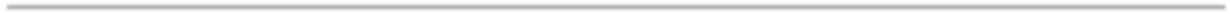 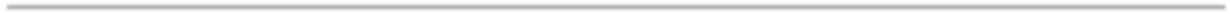 به اجرا گذاشتن اصل شکرگذاری.خدمت به خود و دیگران و احساس ارزشمند بودن.بهبودی ما بستگی به وحدت ما داره.بیرون آمدن ورسیدن به تشابه وهمسانی وارتباط با دیگران.پيام ما چیست؟پیام ما سه بخش است: هر معتاد میتواند بدون مصرف زندگی بکند، میتواند میل به مصرف را از دست بدهد، و  راه جدیدی برای زندگی پیدا کند )به گفته سنت پنجم وکتاب پاک زیستن(زندگی بدون مصرف امکان پذیره است. عشق، امید، رهایی و آزادیزندگی شاد همراه با آرامش بدون مصرف مواد.رویارویی با مشکلات بدون مصرف.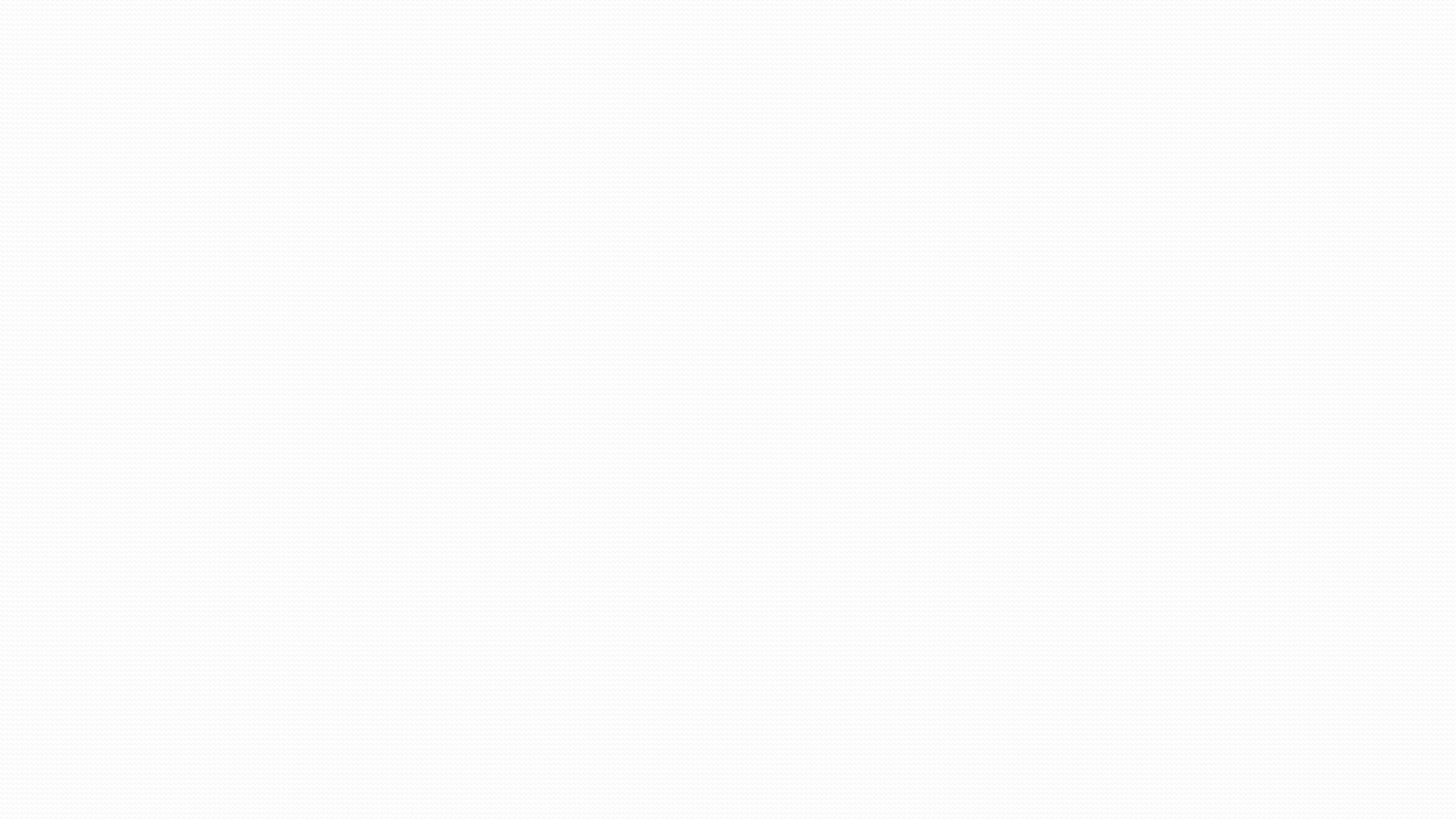 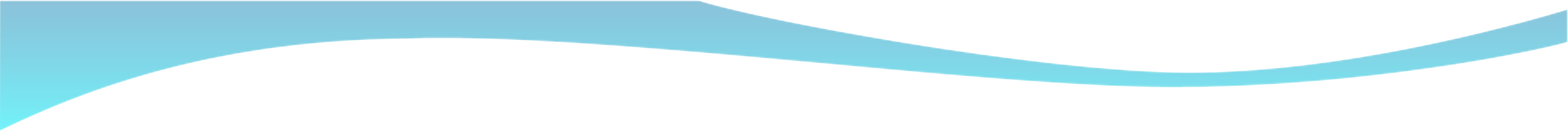 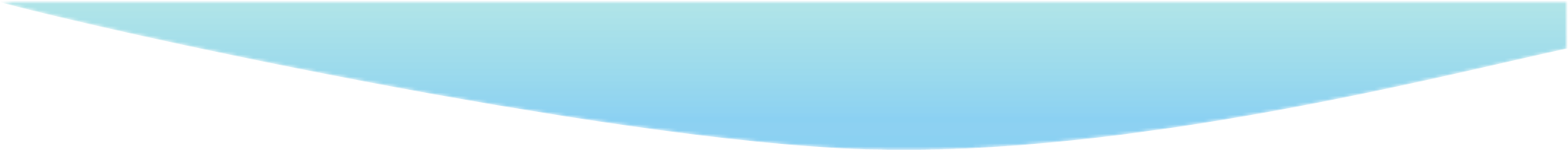 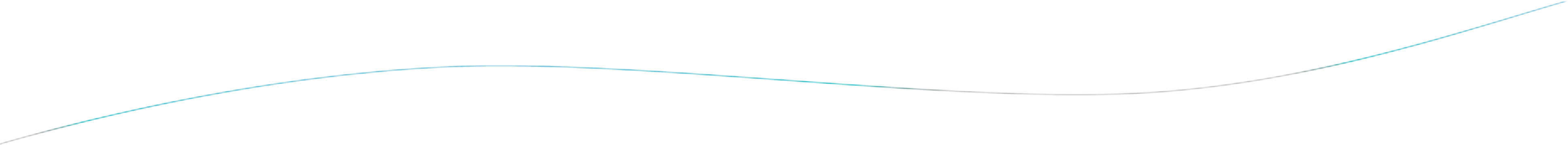 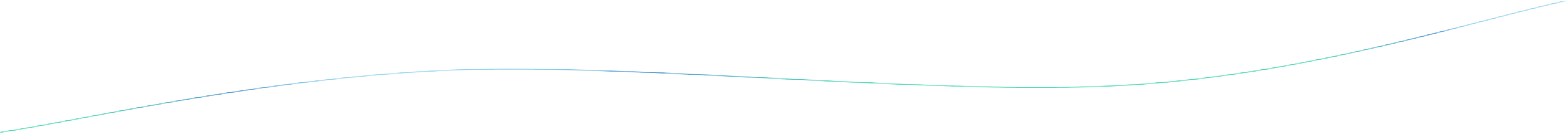 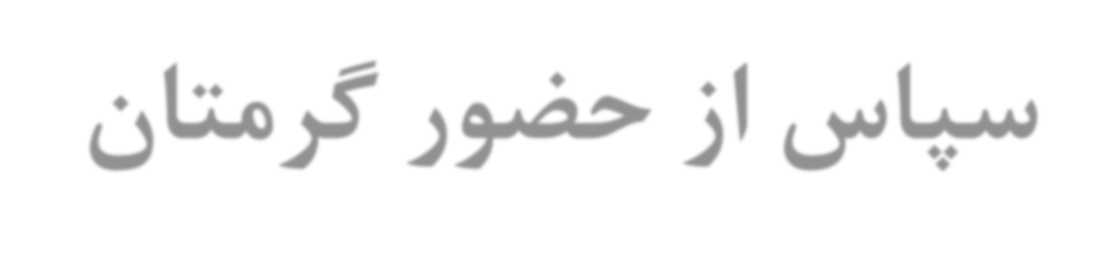 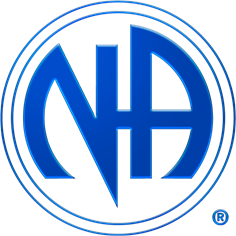 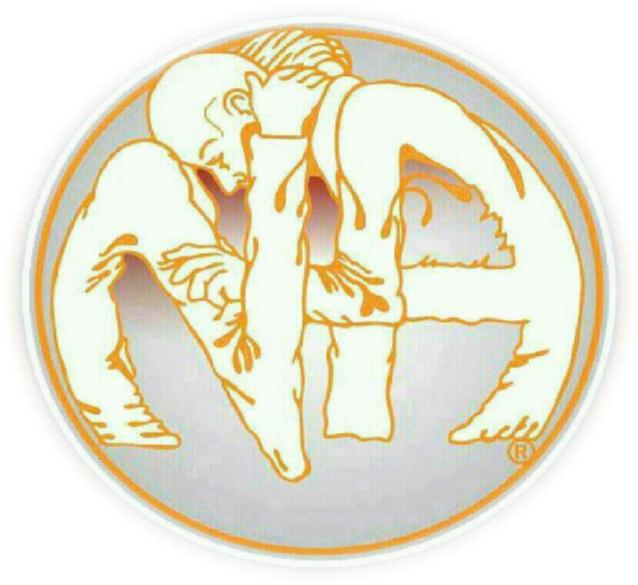 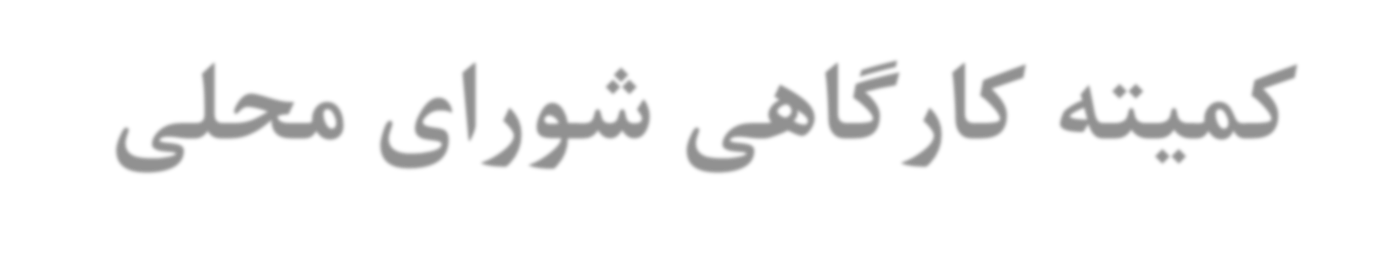 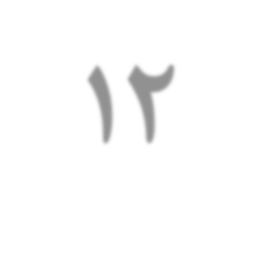 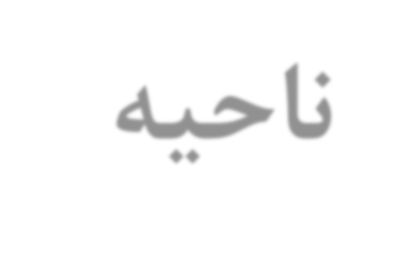 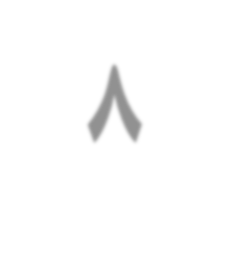 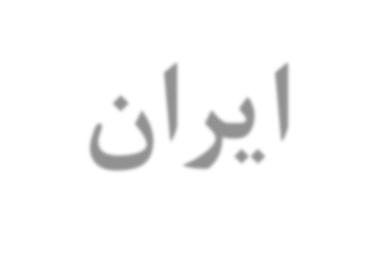 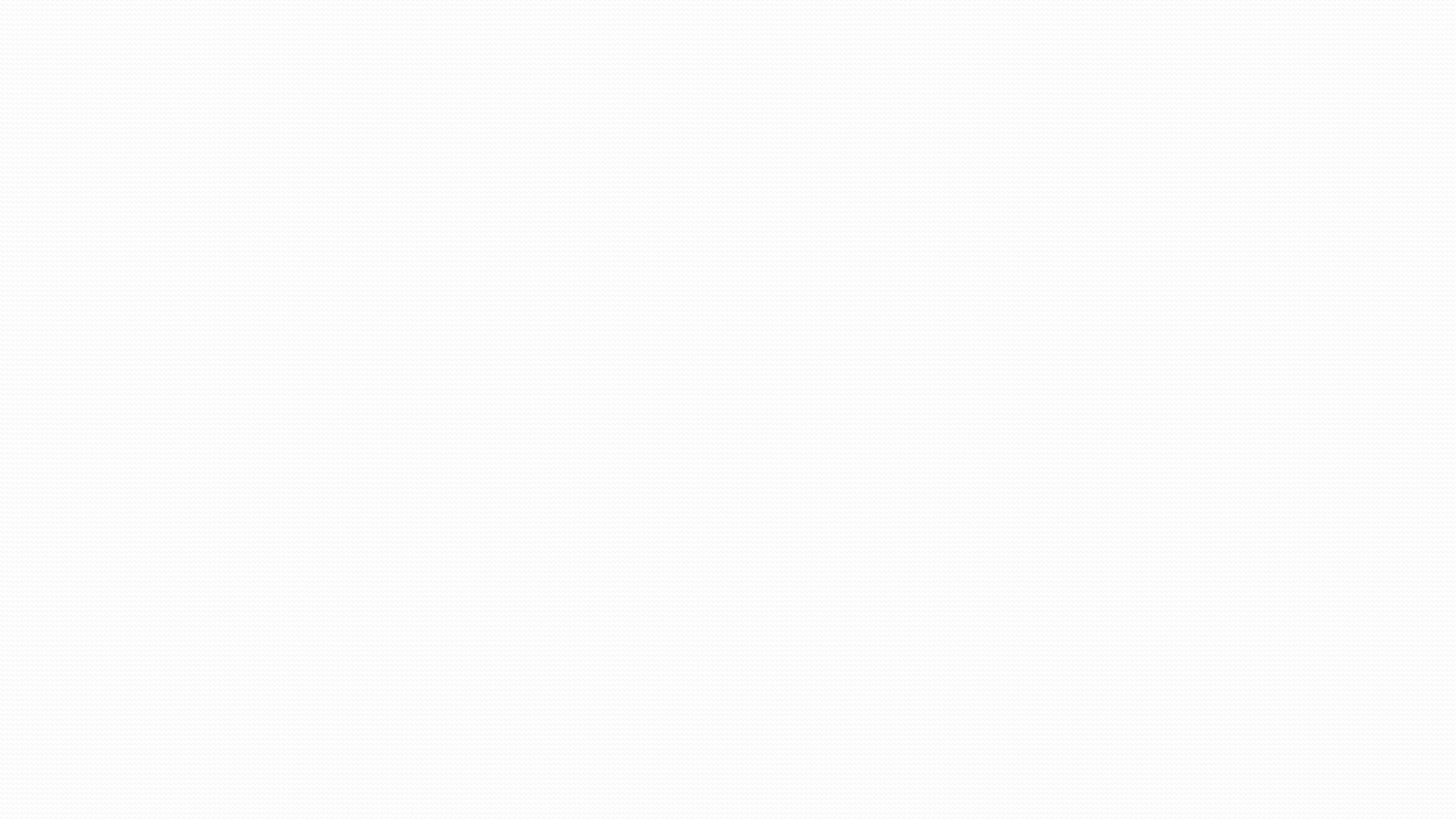 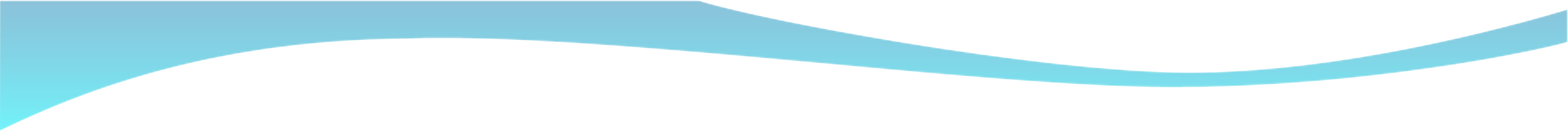 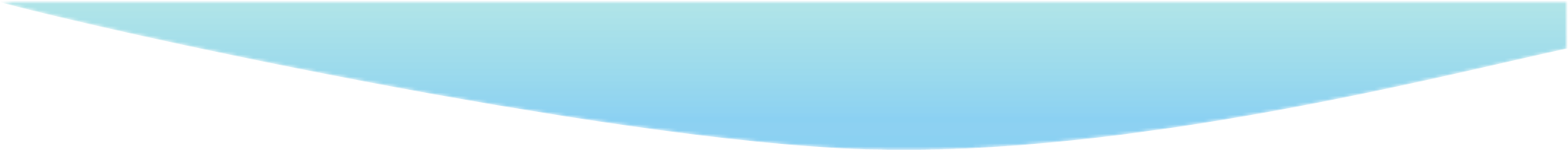 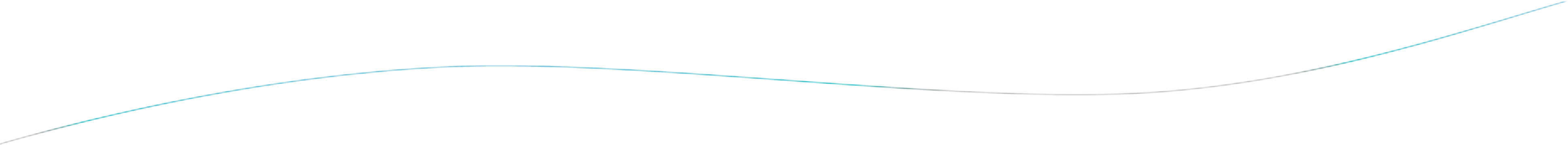 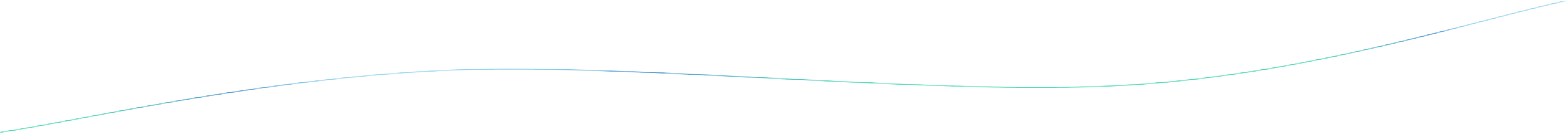 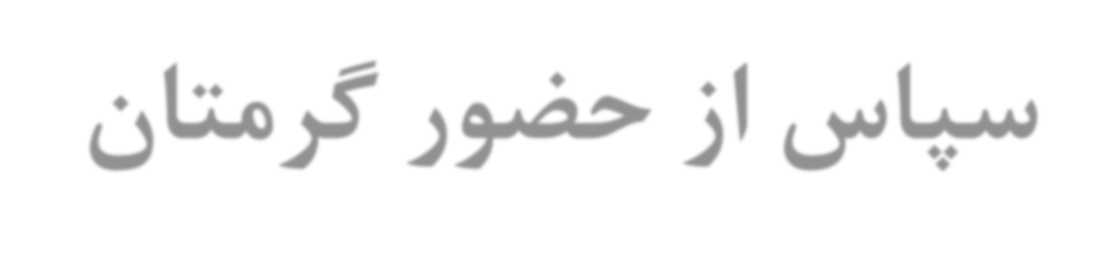 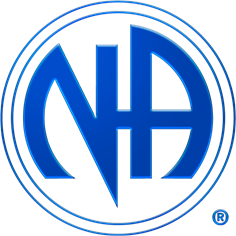 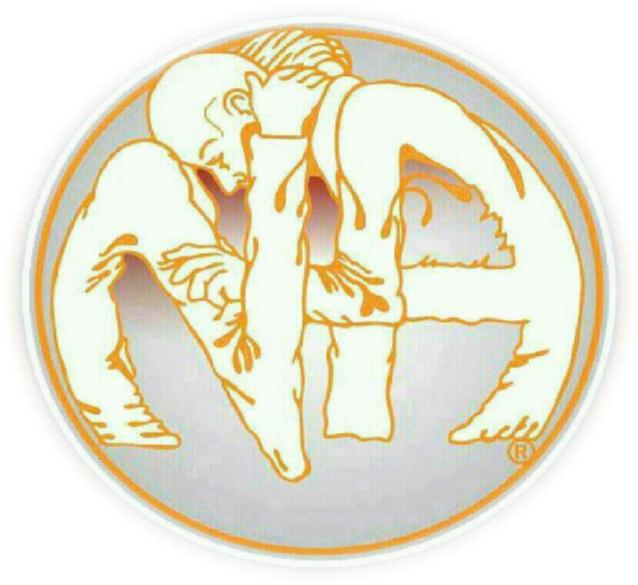 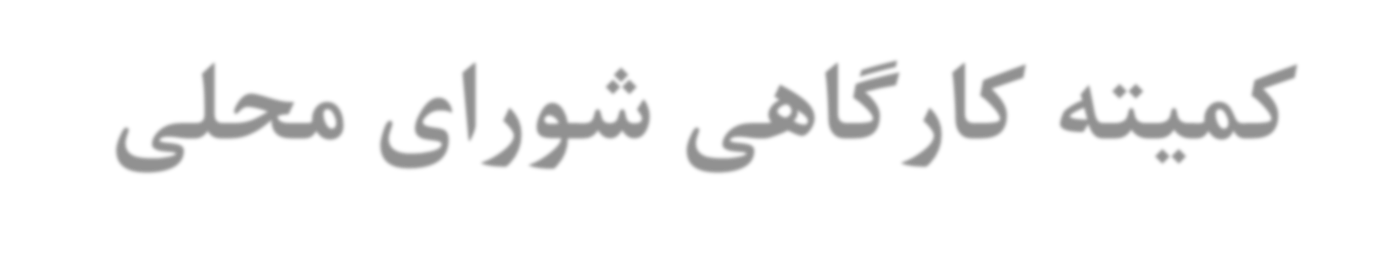 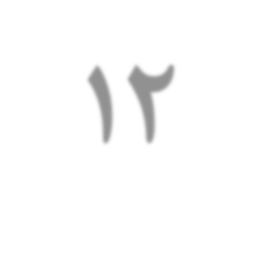 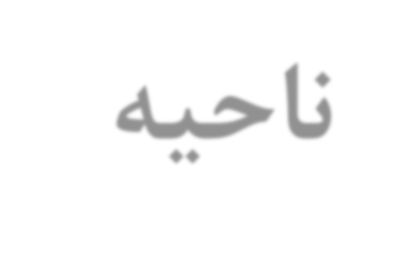 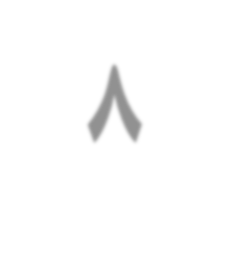 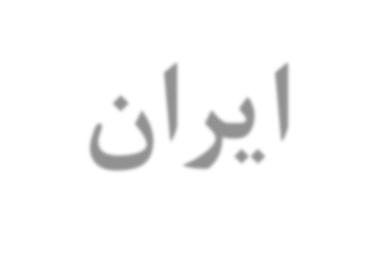 